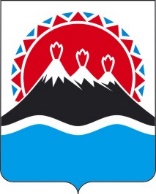 П О С Т А Н О В Л Е Н И ЕПРАВИТЕЛЬСТВАКАМЧАТСКОГО КРАЯПРАВИТЕЛЬСТВО ПОСТАНОВЛЯЕТ:1. Внести в постановление Правительства Камчатского края 
от 18.11.2022 № 596-П «О предоставлении дополнительных мер социальной поддержки отдельным категориям граждан, принимающим (принимавшим) участие в специальной военной операции, проводимой Вооруженными Силами Российской Федерации с 24 февраля 2022 года, и членам их семей» следующие изменения:1) в подпункте «б» пункта 4 части 1 слова «после 30 апреля 2023 года» заменить словами «в период с 30 апреля 2023 года по 30 июня 2024 года включительно»;2)  дополнить частью 11 следующего содержания:«11. Предоставлять дополнительную меру социальной поддержки гражданам, заключившим контракт о прохождении военной службы в соответствии с приказом начальника пункта отбора на военную службу по контракту (2 разряда) Восточного военного округа (г. Петропавловск-Камчатский) или приказом военного комиссара Камчатского края, и прибывшим к месту прохождения военной службы, и зачисленным в списки личного состава воинской части на основании приказа командира воинской части после 1 июля 2024 года, принимающим (принимавшим) участие в специальной военной операции, в виде единовременной выплаты в размере 
505 000,0 (пятьсот пять тысяч) рублей. Установить, что дополнительная мера социальной поддержки, установленная настоящей частью, предоставляется за счет средств резервного фонда Камчатского края и прочих безвозмездных поступлений в краевой бюджет от негосударственных (муниципальных) организаций в соответствии с законодательством Российской Федерации.».2. Настоящее постановление вступает в силу с 1 июля 2024 года.[Дата регистрации] № [Номер документа]г. Петропавловск-КамчатскийО внесении изменений в постановление Правительства Камчатского края от 18.11.2022 № 596-П «О предоставлении дополнительных мер социальной поддержки отдельным категориям граждан, принимающим (принимавшим) участие в специальной военной операции, проводимой Вооруженными Силами Российской Федерации 
с 24 февраля 2022 года, и членам их семей»Председатель Правительства Камчатского края[горизонтальный штамп подписи 1]Е.А. Чекин